ПРАВИЛАВНУТРЕННЕГО ПОРЯДКА В УВЦ ИГЭУВерсия 1.0Дата введения в действие: "__" ________ 201 г.       Принято к  руководству         на заседании учебного военного центра.Протокол № ___ от «____» __________   201  г.      п/у № _______Иваново ОБЩИЕ ПОЛОЖЕНИЯ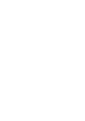 1.1 Настоящие правила разработаны в соответствии с Общевоинскими уставами Вооруженных сил Российской Федерации, Правилами внутреннего порядка ИГЭУ.1.2 Настоящие правила содержат требования к организации обучения по программам военной подготовки офицеров в учебном военном центре (УВЦ).1.3. Обучение включает в себя обязательные аудиторные занятия, самостоятельную работу, а также предусмотренные программами военной подготовки учебные сборы и стажировки.1.4. Основные условия обучения по программам военной подготовки изложены в соответствующем договоре, который каждый студент, обучающийся по программам военной подготовки в ИГЭУ, заключает при поступлении в УВЦ  – далее Договор.ОРГАНИЗАЦИЯ ВНУТРЕННЕГО ПОРЯДКАВ УЧЕБНОМ ВОЕННОМ ЦЕНТРЕ2.1. Внутренний порядок в учебном военном центре2.1.1. Внутренний порядок и внутренняя служба в учебном военном центре организуются в целях выполнения правил внутреннего распорядка, привития обучающимся практических навыков в выполнении требований Общевоинских уставов Вооруженных сил Российской Федерации, исполнительности, соблюдения воинской дисциплины, обеспечения высокой организованности и строевой выучки.2.1.2 .  Внутренний порядок достигается высокой дисциплинированностью работников и студентов, точным соблюдением ими требований Общевоинских уставов, правил внутреннего распорядка (распорядка дня).2.1.3. Распорядок дня УВЦ устанавливается начальником УВЦ и утверждается ректором Университета.Основные мероприятия распорядка приведены в таблице 1.Основные мероприятия распорядкаТаблица 12.1.4. На занятия по военной подготовке студенты прибывают в установленной форме одежды, после ее приобретения на 1 курсе (основные предметы правила ношения приведены в разделе 5 настоящих правил);2.1.5.  Обучающиеся в УВЦ, должны иметь короткую аккуратную прическу.Развод на занятия проводится с целью проверки наличия студентов, их внешнего вида, привития практических навыков в выполнении строевых приемов, уточнения порядка проведения занятий по военной подготовке и мероприятий внеаудиторной работы.2.1.6.  Развод на занятия.2.1.6.1. Все обучающиеся прибывают в УВЦ в дни военной подготовки не позднее, чем за 10 минут до начала развода 2.1.6.2. Начало развода на занятия – в 7.50 на учебном плаце ИГЭУ.2.1.6.3.  Перед разводом, в 7.49, командир учебного взвода командует: «Взвод, в колонну по три – СТАНОВИСЬ».2.1.6.4. Отделения выстраиваются за своим командиром отделения. Последний ряд в строю должен быть полным. С началом построения отделений командир учебного взвода следит за действиями подчиненных.2.1.6.5. Дежурный офицер командует: «СТАНОВИСЬ, равняйсь. Смирно. «Здравствуйте, товарищи студенты!»  В соответствии с требованиями Строевого устава личный состав учебных взводов одновременно приветствует: «Здравия желаем, товарищ майор!»2.1.6.6. Дежурный офицер командует: «Вольно», после чего командует «Командирам ВЗВОДОВ ДОЛОЖИТЬ О НАЛИЧИИ ЛИЧНОГО СОСТАВА»,  командир учебного взвода командует: «Взвод, равняйсь. Смирно. Равнение на-СРЕДИНУ (на-ПРАВО, на-ЛЕВО)», подходит строевым шагом к дежурному офицеру, за 2–3 шага до него останавливается и докладывает: «Товарищ майор. Учебный взвод (условное наименование учебного взвода) для проведения развода на занятия построен, ПО СПИСКУ ДВАДЦАТЬ В НАЛИЧИИ ДВАДЦАТЬ. Командир учебного взвода студент Петров».2.1.6.7. После принятия доклада от командира учебного взвода Дежурный офицер зачитывает приказы, делает объявления, доводит место тренажа. Затем подает команды: «Равняйсь. Смирно. В торжественному маршу, повзводно, дистанция пять шагов, первый взвод прямо остальные напра-ВО,  Равнение на – право, шагом  - МАРШ».2.1.6.8. По этой команде личный состав учебных взводов выполняет воинское приветствие преподавательскому составу в движении и  следует к месту проведения тренажей. 2.1.6.8. Строевой тренаж начинается с утреннего осмотра, руководитель тренажа командует: «Утренний осмотр – ПРОВЕСТИ». 2.1.6.9. Командир учебного взвода командует: «Командирам отделений выйти из строя на 2 шага, к утреннему осмотру ПРИСТУПИТЬ» (по этой команде командиры отделений выходят из строя на 2 шага, поворачиваются лицом к строю).2.1.6.10.  Командиры отделений командуют: «Первая шеренга, шаг вперед шагом-МАРШ» (по этой команде первая шеренга отделений одновременно делает шаг вперед). Командиры отделений командуют: «Первая шеренга кру-ГОМ» (студенты первой шеренги отделений одновременно поворачиваются на 180º).2.1.6.11. Командиры отделений при проведении утреннего осмотра проверяют:наличие личного состава в строю; аккуратность причесок и бритья; наличие и исправность обмундирования и соблюдение правил ношения установленной формы одежды;наличие предметов личной гигиены (расческа, носовой платок).2.1.6.12. После окончания осмотра внешнего вида командир учебного взвода командует: «Закончить утренний осмотр. О результатах утреннего осмотра доложить».2.1.6.13. Командиры отделений командуют: «Первая шеренга, шаг вперед, шагом-МАРШ, кру-ГОМ» (по этой команде личный состав первой шеренги отделений занимает свое место в строю).2.1.6.14. Командиры отделений командуют: «Отделение, равняйсь. Смирно. Равнение на-СРЕДИНУ», по очереди подходят строевым шагом к командиру учебного взвода и докладывают: «Товарищ командир учебного взвода. В первом (втором, третьем) отделении утренний осмотр проведен, все люди налицо, за исключением студента такого-то (указывается причина отсутствия).2.1.6.15.  Недостатков по внешнему виду нет (или недостатки такие-то). Командир отделения студент Иванов».2.1.6.16. Командир учебного взвода принимает доклад командира отделения и командует: «Вольно», после чего командир отделения поворачивается лицом к строю своего отделения и дублирует эту команду.2.1.6.17. Командир учебного взвода подает команду командиру отделения: «Стать в строй». Командир отделения отвечает: «Есть» – и занимает свое место в строю.2.1.6.18. После того как командир учебного взвода примет доклады всех командиров отделений, он командует: «Взвод, равняйсь. Смирно. Равнение на-СРЕДИНУ», подходит строевым шагом к руководителю тренажа, за 2–3 шага до него останавливается и докладывает: «Товарищ майор (студент). В учебном взводе	(условное наименование учебного взвода) утренний осмотр проведен, все люди налицо, за исключением студентов таких-то (указывается причина отсутствия). Недостатков по внешнему виду нет (или недостатки такие-то). Командир учебного взвода студент Романов».2.1.6.19.  Руководитель тренажа принимает доклад командира учебного взвода и командует: «Вольно», после чего командир учебного взвода поворачивается лицом к строю и дублирует эту команду.2.1.6.20. Руководитель тренажа командует командиру учебного взвода: «Стать в строй». Командир учебного взвода отвечает «Есть» – и занимает свое место в строю. Далее взвод действует по плану тренажа. Лица, ответственные за получение, выдачу и хранение грифованных рабочих тетрадей и литературы (секретчики), получают схемы, грифованые рабочие тетради и литературу, дежурные по взводам получают ключи от аудиторий.2.1.7.  Продолжительность учебного часа занятий и самостоятельной работы в УВЦ – 45 минут, занятия проводятся парами (продолжительностью 90 минут), без перерыва между часами занятий.2.1.8. Перерывы продолжительностью 15 минут объявляются между парами занятий, перерыв на обед предусмотрен с 11.45 до 12.30, в течение которого студенты могут принимать пищу за пределами Университета. Запрещается приносить с собой и во время перерывов принимать пищу в аудиториях, коридорах и других помещениях УВЦ.2.1.9. Самостоятельная работа проводится в составе учебного взвода. Посещение обучающимися самостоятельной работы и тренировок (тренажей) является обязательным.2.1.10. Во время учебных занятий и самостоятельной работы студентам разрешается входить только в аудитории, выделенные в данное время их взводу.2.1.11.  Портфели, дипломаты, пакеты и т.п. до начала занятия должны быть сложены на последних столах аудитории.2.1.12. На территории УВЦ студентам запрещается пользоваться любыми средствами мобильной связи, устройствами фото-, видео-, аудиозаписи и другой аппаратурой копирования и обработки информации.2.1.13. На занятия или самостоятельную работу студенты могут получать несекретные учебники, учебные пособия, периодические издания и другую литературу, находящуюся в библиотеке УВЦ. Выдача литературы производится во время работы несекретной библиотеки с 8.00 до 17.05, как правило, в перерывах между занятиями:- для работы в аудиториях УВЦ в течение рабочего дня – взамен читательского билета;- для работы за пределами УВЦ, как правило, на срок не более двух недель взамен читательского билета или под роспись в соответствующем журнале выдачи литературы.2.1.14. Грифованые литература и рабочие тетради выдаются студентам только через лиц, ответственных за их получение, выдачу и хранение (секретчиков): на занятиях – по команде преподавателя, на самостоятельной работе – по команде командира учебного взвода (командира отделения).2.1.15. Студентам категорически запрещается на занятия и самостоятельную работу по темам, связанным с изучением секретного материала, вносить в выделенную аудиторию несекретные тетради, литературу, схемы, альбомы и другие пособия, не имеющие отношения к данному занятию, а также мобильные телефоны, диктофоны, персональные компьютеры и другие аналогичные устройства.2.1.16.  Категорически запрещается студентам выносить из аудитории, полученные ими от секретчика грифованную литературу и рабочие тетради.2.1.17. Для самостоятельной работы студентов рабочие тетради и грифованная литература в день экзамена или зачета не выдаются.2.1.18. Выдача студентам и прием от них грифованной литературы и рабочих тетрадей работниками секретной библиотеки производится, как правило, во время перерывов между занятиями.2.1.19. Выдача грифованной литературы индивидуально допускается в исключительных случаях с разрешения заместителя начальника УВЦ–начальника учебной части. Работа студентов с грифованной литературой в индивидуальном порядке осуществляется под руководством преподавателя или дежурного по УВЦ.2.1.20. По завершении занятий и самостоятельной работы командир учебного взвода в указанном куратором взвода месте и в установленное время (как правило, в 17.05) строит личный состав взвода для подведения итогов. Вначале подводят итоги командиры отделений (отмечают отличившихся студентов, делают замечания нарушителям) и докладывают командиру учебного взвода. После этого командир учебного взвода подводит общие итоги за взвод и докладывает куратору (дежурному офицеру): «Товарищ майор. В учебном взводе (условное наименование учебного взвода) подведение итогов проведено, все люди налицо, за исключением студентов таких-то (указывается причина отсутствия). Командир учебного взвода студент Романов».2.1.21. После команды куратора (дежурного офицера) об окончании дня военной подготовки студенты убывают из расположения УВЦ.2.2. Обязанности обучающихся по программе военной подготовки2.2.1. Для освоения программы военной подготовки на базе факультетских учебных групп студентов приказом начальника учебного военного центра формируются учебные взводы. 2.2.2. Для поддержания внутреннего порядка в период нахождения в УВЦ во время проведения занятий, воспитательной и мероприятий внеаудиторной работы, а также для решения организационных вопросов, на каждый взвод, приказом начальника УВЦ назначаются ответственный офицер (куратор).2.2.3. Для поддержания внутреннего порядка в период нахождения в УВЦ во время проведения занятий и мероприятий внеаудиторной работы, и для решения организационных вопросов, из числа наиболее подготовленных и дисциплинированных студентов, по ходатайству куратора, приказом начальника УВЦ назначаются командиры учебных взводов и командиры отделений. Командиры учебных взводов и отделений в полном объеме выполняют обязанности студента, обучающегося по программе военной подготовки, а также установленные для указанных должностных лиц обязанности.2.3. Обязанности командира учебного взвода2.3.1.  Командир учебного взвода подчиняется куратору взвода, а во время проведения занятия – преподавателю, проводящему занятие, и является прямым начальником для всего личного состава учебного взвода.2.3.2.  Командир учебного взвода отвечает:- за готовность личного состава учебного взвода к занятиям, мероприятиям внеаудиторной работы и успешное выполнение учебным взводом поставленных задач;- за дисциплину, морально-психологическое состояние личного состава, поддержание внутреннего порядка в учебном взводе;- за сохранность, правильное использование и сбережение вооружения, военной техники, другого имущества и грифованной литературы, применяемых при проведении занятий, самостоятельной работы и других мероприятий, проводимых с личным составом учебного взвода.2.3.3.  Командир учебного взвода обязан:- при выполнении поставленных задач умело управлять учебным взводом;- обеспечить готовность учебного взвода к занятиям, мероприятиям внеаудиторной работы и своевременное прибытие на них студентов;- вести учет посещаемости занятий и самостоятельной работы личным составом учебного взвода, по требованию куратора  или других прямых начальников представлять данные по посещаемости занятий на базовом факультете;- день военной подготовки при проведении развода на занятия руководить проведением утреннего осмотра и контролировать осмотр внешнего вида студентов командирами отделений;- контролировать качество проведения командирами отделений тренажей и тренировок со студентами;- знать фамилию, имя, отчество, год рождения, интересы, успехи и недостатки студентов учебного взвода в учебе, их деловые и морально-психологические качества, регулярно проводить с ними мероприятия индивидуально-воспитательной работы;- следить за соблюдением правил проживания в общежитии студентов учебного взвода, вникать в их нужды;- требовать и строго следить за соблюдением дисциплины личным составом учебного взвода, за его внешним видом, выполнением правил ношения установленной формы одежды, правильной подгонкой снаряжения и за соблюдением правил личной гигиены;- контролировать соблюдение студентами учебного взвода требований инструкции по организации занятий и самостоятельной работы в УВЦ;- организовывать и контролировать выполнение правил и мер безопасности личным составом учебного взвода на занятиях, стрельбах и при работе с вооружением и военной техникой;- назначать дежурного по учебному взводу, а по указанию куратора – дневальных по УВЦ, вести учет нарядов и дежурств;- по указанию прямых начальников участвовать в подготовке служебных документов на студентов учебного взвода;- докладывать куратору о всех заболевших студентах, о нуждах подчиненных;- ходатайствовать о поощрении студентов и наложении на них дисциплинарных взысканий властью вышестоящих начальников;- еженедельно подводить итоги с личным составом учебного взвода по вопросам успеваемости, посещению занятий, дисциплине, другим вопросам и докладывать куратору.2.4. Обязанности командира отделения2.4.1. Командир отделения подчиняется командиру учебного взвода и является непосредственным начальником для всего личного состава своего отделения.2.3.2.  Командир отделения отвечает:- за готовность личного состава отделения к занятиям и мероприятиям внеаудиторной работы;- за дисциплину, морально-психологическое состояние, строевую выправку и внешний вид подчиненных;- за сохранность, правильное использование и сбережение вооружения, военной техники, снаряжения и другого имущества, применяемых при проведении занятий с личным составом отделения.2.3.3.  Командир отделения обязан:- обеспечить готовность отделения к занятиям, мероприятиям внеаудиторной работы и своевременное прибытие на них подчиненных студентов;- ежедневно докладывать командиру учебного взвода о посещаемости студентами отделения занятий в Университете;- в день военной подготовки проводить осмотр внешнего вида студентов отделения при проведении развода на занятия, а также проверять соблюдение студентами правил ношения установленной формы одежды, выполнение ими правил личной гигиены;- соответствии с расписанием тренажей (тренировок) или по указанию прямых начальников проводить тренажи тренировки со студентами отделения;- знать фамилию, имя, отчество, год рождения, интересы, условия проживания, семейное положение, успехи и недостатки студентов отделения в учебе, их деловые и морально-психологические качества, регулярно проводить с ними мероприятия индивидуально-воспитательной работы;- следить за выполнением личным составом отделения распорядка дня, требовать от подчиненных соблюдения дисциплины;- следить за соблюдением студентами отделения требований инструкции по организации занятий и самостоятельной работы в УВЦ;- контролировать выполнение правил и мер безопасности личным составом своего отделения на занятиях, стрельбах и при работе с вооружением и военной техникой;- по указанию командира учебного взвода назначать дежурного по учебному взводу и дневальных по УВЦ из числа подчиненных студентов, вести учет нарядов и дежурств отделения;- по указанию прямых начальников участвовать в подготовке служебных документов на студентов отделения;- докладывать командиру учебного взвода о всех заболевших студентах, о жалобах и просьбах подчиненных, об их проступках и принятых мерах по их предупреждению;- ходатайствовать о поощрении и наложении на студентов своего отделения дисциплинарных взысканий властью вышестоящих командиров (начальников);- еженедельно подводить итоги с личным составом отделения по вопросам успеваемости, посещению занятий, дисциплине, другим вопросам и докладывать командиру учебного взвода;- оставаясь за командира учебного взвода, выполнять его обязанности.2.5. Обязанности студента, обучающегося в УВЦ2.5.1. Студент, обучающийся по программе военной подготовки в УВЦ, обязан:- соблюдать требования Устава Университета, правила внутреннего распорядка, правила проживания в общежитиях и требования локальных нормативных актов УВЦ;- добросовестно осваивать дисциплины военной подготовки, настойчиво овладевать командирскими, методическими и практическими навыками по изучаемой военно-учетной специальности;- своевременно отчитываться по всем мероприятиям текущего контроля, практическим занятиям и семинарам, сдавать зачеты и экзамены в строгом соответствии с учебными программами и планами;- находясь на территории института соблюдать требования Общевоинских уставов ВС РФ и распорядка дня института военного образования;- быть аккуратно постриженным, приобретать специальную форму одежды, в которой прибывать в УВЦ в дни плановых занятий, строго соблюдать установленные правила ее ношения, определенные соответствующим Положением;- постоянно посещать занятия, предусмотренные программой военной подготовки, принимать участие во всех мероприятиях, проводимых в УВЦ;- активно участвовать в военно-научной работе, общественной жизни УВЦ;- беречь имущество университета, бережно относится к вооружению, военной технике и военно-учебному имуществу, соблюдать меры безопасности при обращении с оружием, работе с вооружением и военной техникой и в других случаях;- соблюдать правила техники безопасности, пожарной безопасности и режима секретности;- письменном виде в десятидневный срок после оформления докладывать куратору о смене фамилии, имени или отчества с предоставлением копий соответствующих документов;- сообщать куратору о своем возможном отсутствии на занятиях (лично, либо через командира взвода, отделения);- докладывать куратору в письменном виде о причинах пропуска занятий.2.6. Дисциплинарная практика 2.6.1.  В учебном военном центре, к студентам применяются дисциплинарная практика. Результаты дисциплинарной практики заносятся в личную карточку студента и соответствующие разделы журнала учета занятий по военной подготовке.2.6.2.  К студентам, обучающимся по программе военной подготовки, могут быть применены следующие поощрения:- объявление благодарности; награждение грамотой; награждение ценным подарком; снятие ранее примененного дисциплинарного взыскания;- премирование за счет средств университета (по ходатайству перед ректором ИГЭУ).2.6.3.  Студентам, обучающимся по программе военной подготовки, могут быть применены следующие дисциплинарные взыскания:- выговор;- строгий выговор;- отчисление студента из УВЦ и ИГЭУ  приказом ректора, по ходатайству начальника УВЦ.2.6.4.  Начальник УВЦ имеют право применять к обучающимся перечисленные поощрения и взыскания в полном объеме.2.6.5.  Начальник цикла, куратор могут объявлять благодарность, снимать ранее примененное взыскание, объявлять выговор и строгий выговор, ходатайствовать о применении других поощрений и взысканий в отношении студентов, обучающихся в подчиненных им подразделениях.2.6.6.  Студенты, обучающиеся в УВЦ, имеют право подавать жалобы и заявления в установленном порядке.2.6.7.  Студенты могут быть отчислены из УВЦ и ИГЭУ  с расторжением Договора в случаях:- отчисления из ИГЭУ;- невыполнения условий Договора (в том числе и в случае предоставления обучающемуся академического отпуска);- недисциплинированности, неуспеваемости или нежелания учиться;- нарушения Устава ИГЭУ, правил внутреннего распорядка обучающихся;- несоответствия гражданина установленным законодательством Российской Федерации требованиям, предъявляемым к военнослужащим, получаемой военно-учетной специальности, в том числе к состоянию здоровья (на основании заключения военно-врачебной комиссии отдела военного комиссариата, в котором гражданин состоит на воинском учете);- невозможности продолжения военной подготовки по не зависящим от него причинам (по желанию студента);- по инициативе Министерства обороны Российской Федерации в случае невозможности продолжения студентом военной подготовки по не зависящим от министерства причинам.2.6.8.  Отчисление студента из УВЦ (отстранение от обучения по программе военной подготовки) производится приказом ректора ИГЭУ по представлению начальника УВЦ.2.6.9.  Гражданин, отчисленный из УВЦ в связи с недисциплинированностью, неуспеваемостью или нежеланием учиться, нарушением устава ИГЭУ или правил его внутреннего распорядка, а также отказавшийся заключить контракт о прохождении военной службы, возмещает в установленном порядке средства федерального бюджета, затраченные на его военную подготовку, рассчитанные в соответствии с постановлением Правительства РФ от 01.10.2007 г. № 629 и указанные в договоре об обучении в УВЦ.2.6.10.  В случае отчисления гражданина, проходящего военную подготовку, из ИГЭУ, перевода его в другое высшее учебное заведение по его письменному заявлению выдается справка с указанием перечня изученных учебных дисциплин (тем) по программе военной подготовки с указанием количества учебных часов и результатов промежуточных аттестаций.2.7. Обязанности лиц, ответственных за получение, выдачу и хранениегрифованной литературы и рабочих тетрадей (уполномоченных)2.7.1. Приказом начальника УВЦ в каждом учебном взводе назначаются по два-три студента, в обязанности которых входит получение рабочих тетрадей другой грифованной литературы для проведения занятий самостоятельной работы.2.7.2. Секретчики несут персональную ответственность за полученные рабочие тетради, схемы и другую грифованную литературу, а их обязанности изложены в отдельной инструкции.2.7.3. На плановую самостоятельную работу грифованная литература (в том числе и рабочие тетради) выдается секретчикам только с разрешения начальника курса, на внеплановую самостоятельную работу – только с разрешения дежурного офицера.ОБЯЗАННОСТИ ЛИЦ ВНУТРЕННЕГО НАРЯДАВОЕННОЙ ПОДГОТОВКИ ИГЭУ3.1. Общие требования3.1.1. Внутренний наряд назначается в рабочие дни для поддержания внутреннего порядка, обеспечения сохранности оружия, вооружения имущества УВЦ (ВК), обеспечения выполнения распорядка дня и других обязанностей по службе.3.1.2. В состав внутреннего наряда назначаются:- дежурный из числа офицеров; - три дневальных из числа студентов;- дежурные по учебным взводам из числа студентов этих взводов.3.1.3. Дежурный назначается совместным приказом начальника УВЦ и Начальника Военной кафедры, дневальных назначают командиры учебных взводов утвержденному графику, а дежурных по учебным взводам – командиры этих взводов своим решением.3.1.4. Обязанности лиц внутреннего наряда и порядок несения ими службы регламентируются соответствующими инструкциями.3.1.5. Дежурные по учебным взводам назначаются на период проведения занятий и плановой самостоятельной работы в соответствии с распорядком дня.3.2. Обязанности дневального3.2.1. Дневальный назначается из числа студентов. Он отвечает за правильность пропуска прибывающих лиц, а также за правильность вноса (выноса) какого-либо имущества, за поддержание чистоты и порядка, сохранность имущества и своевременную подачу сигналов (звонков) на начало (окончание) занятий в соответствии с распорядком дня.3.2.2. Дневальный подчиняется дежурному.Форма одежды дневального – установленная в день военной подготовки. 3.2.3. Дневальный обязан:- постоянно находиться на рабочем месте внутреннего наряда, никуда не отлучаться без разрешения дежурного;- пропускать работников и обучающихся, а других лиц – с разрешения руководящего состава УВЦ (ВК) или дежурного;- следить за тем, чтобы студенты прибывали на занятия без верхней одежды, требовать от студентов соблюдения мер пожарной и электробезопасности, чистоты и порядка;- немедленно докладывать дежурному о всех замеченных нарушениях и происшествиях, о нарушениях требований пожарной и электробезопасности, принимать меры к их устранению;- поддерживать чистоту в коридорах и на лестничных площадках, по указанию дежурного в конце рабочего дня проводить влажную уборку коридоров и лестничных площадок, а при необходимости, и аудиторий, выносить мусор;- выполнять другие работы по указанию дежурного;- всегда знать, где находится дежурный;- следить за тем, чтобы на территории института не находились посторонние лица без сопровождающих из числа работников УВЦ (ВК);- вынос (вывоз) материальных ценностей допускать только с разрешения дежурного или лиц которым он подчинен, вынос оружия студентами – только в сопровождении преподавателя;- по указанию дежурного выдавать и принимать ключи от аудиторий для занятий и самостоятельной работы студентов. При приеме аудиторий проверять наличие имущества в  соответствии с описями и контролировать порядок в каждой аудитории. Обо всех недостатках при приеме и сдаче аудиторий немедленно докладывать дежурному;- при прохождении офицеров и других военнослужащих, за 3-4 шага приветствовать их, принимая положение «Смирно»;- получив сигнал оповещения из отдела ГО и ЧС Университета (от оперативного дежурного ИГЭУ), немедленно доложить дежурному и действовать по его указанию;- при получении сообщений об угрозе террористического акта, обнаружении взрывного устройства, немедленно доложить дежурному и действовать по его указанию;- при пользовании телефоном городской связи докладывать: «Учебный военный центр ИГЭУ».3.2.4. При возникновении пожара:- один дневальный (1-й номер расчета) дает сигнал оповещения (длинный звонок), докладывает дежурному о возникновении пожара, открывает двери запасного выхода;- второй дневальный (2-й номер расчета) вызывает пожарную команду по телефону 01;- третий дневальный по (3-й номер расчета) действует по командам дежурного.3.2.5. До прибытия пожарной команды дневальные в составе пожарного расчета участвуют в локализации очага возгорания с помощью огнетушителей и пожарных рукавов.3.2.6. Дневальный не имеет права отлучаться из расположения без разрешения дежурного, обязан оказывать ему помощь в наведении порядка в случае нарушения установленных правил внутреннего порядка и распорядка дня.3.3. Обязанности дежурного по учебному взводу3.3.1. Дежурный по учебному взводу назначается из числа студентов учебного взвода. Он подчиняется командиру учебного взвода, а в ходе занятия – преподавателю, проводящему занятие. Он отвечает за готовность учебной аудитории к занятиям, получение и сдачу несекретных пособий и имущества, а также за их целостность и сохранность.3.3.2. За 10–15 минут до начала занятий дежурный обязан прибыть к преподавателю и получить указания по подготовке аудитории к занятию (размещение схем, плакатов, получение несекретных учебных пособий и др.).3.3.3. По прибытии преподавателя на занятие дежурный по учебному взводу обязан подать команду: «Учебный взвод. Встать. Смирно» и доложить: «Товарищ майор. Учебный взвод (условное наименование учебного взвода) количестве 00 человек к занятиям по тактической подготовке готов. Отсутствует студент Иванов. Дежурный по учебному взводу студент Сергеев».3.3.4. По окончании занятия по команде преподавателя: «Закончить занятие» – он подает команду: «Учебный взвод. Встать. Смирно». Затем дублирует команду преподавателя: «Вольно. Перерыв» («Вольно. Занятие окончено»).3.3.5. Во время перерыва дежурный по учебному взводу поддерживает чистоту и проветривает помещение, следит за сохранностью имущества, учебного оборудования, литературы и рабочих тетрадей студентов. При необходимости отлучиться он должен закрыть аудиторию.3.4. Порядок получения и сдачи учебной аудитории дежурным по учебному взводу3.4.1. Дежурный по учебному взводу получает ключи от учебных (кроме выделенных) аудиторий для плановых занятий у дежурного (дневальных) под роспись в «Журнале приема – сдачи аудитории».3.4.2. Ключи от учебных аудиторий для внеплановой самостоятельной работы дежурный по учебному взводу получает только с разрешения дежурного.3.4.3. При приеме аудитории дежурный по учебному взводу в присутствии дежурного (дневального) проверяет наличие имущества учебной аудитории по описи и несет персональную ответственность за его сохранность.3.4.4. Включение аппаратуры, электроизмерительных приборов, щитов, снятие чехлов с техники и стендов, находящихся в аудитории, производится только с разрешения и в присутствии преподавателя.3.4.5. Дежурному по учебному взводу запрещается оставлять не запертой аудиторию во время перерыва и выносить ключи от учебной аудиторий за пределы территории военной подготовки. При необходимости отлучиться на время перерыва из аудитории, он должен закрыть учебную аудиторию (кроме выделенной). Выделенную аудиторию имеет право закрыть только работник УВЦ, имеющий право вскрывать выделенные помещения УВЦ.3.4.6. Перед сдачей учебной аудитории дежурный по учебному взводу закрывает все окна и форточки, производит в ней уборку, расстановку мебели и подготовку к сдаче материальной части, наглядных пособий, макетов и стендов. Аудитория и ключи от нее сдаются дежурному или дневальному.3.4.7. При нахождении в аудиториях дежурный по учебному взводу следит за тем, чтобы студенты:- не портили оборудование, материальную часть и имущество;- самовольно не включали аппаратуру, электроизмерительные приборы, щиты и т.п.;- без разрешения не расчехляли материальную часть, стенды, макеты и учебные пособия;- не нарушали имеющиеся мастичные печати;- без разрешения не открывали шкафы, стеллажи, окна и форточки;- не делали надписи и рисунки на столах, на другой мебели, на стендах;- не ремонтировали самостоятельно электрооборудование.3.4.8.  Обо всех происшествиях и замеченных недостатках дежурный по учебный взводу обязан немедленно докладывать преподавателю или дежурному офицеру.3.4.9.  При смене аудиторий для проведения очередной пары занятий порядок их сдачи и приема сохраняется.ОСНОВНЫЕ ПРАВИЛА ПОВЕДЕНИЯ СТУДЕНТОВ В УВЦПо служебным вопросам во время занятий по военной подготовке студенты должны обращаться друг к другу на «Вы». При обращении к начальникам и старшим необходимо называть их воинские звания (должности). Например: «Товарищ майор», «Товарищ командир учебного взвода (отделения)». При обращении к другому студенту  присутствии старшего или начальника, а также при обращении к офицеру необходимо спросить на то его разрешение. Например: «Товарищ майор. Разрешите обратиться к студенту Сергееву», «Товарищ полковник. Разрешите обратиться к майору Иванову». Если студент хочет войти в помещение (аудиторию), в котором находятся старшие (начальники), он должен спросить разрешения у старшего по званию (должности) и представиться, например: «Товарищ полковник, разрешите войти. Студент Петров, (наименование учебного взвода)».4.2.  На приветствие преподавателя «Здравствуйте, товарищи студенты!» студенты отвечают: «Здравия желаем, товарищ майор».4.3.  Во время проверки или при обращении старшего (начальника) студент, услышав свою фамилию, принимает положение «смирно» и отвечает: «Я»; получив разрешение занять свое место, отвечает: «Есть» – и занимает свое место. При обращении к нему преподавателя или другого начальника студент должен встать, принять положение «смирно», назвать свою фамилию и отвечать на заданный вопрос.4.4.  За отсутствующих на занятиях студентов отвечает командир учебного взвода или командир отделения. Например: «Студент Сергеев болен».4.5.  При необходимости обратиться к руководителю занятия студент поднимает руку и, получив разрешение, встает, принимает положение «смирно», называет свою фамилию и задает вопрос.4.6.  Когда на вопрос начальника или старшего нужно дать утвердительный ответ, студент отвечает: «Так точно», а при отрицательном ответе – «Никак нет».4.7.  При встрече с офицерами на УВЦ и при нахождении вне УВЦ в установленной форме одежды студент должен выполнять воинское приветствие четко и молодцевато, с точным соблюдением правил Строевого устава.4.8.  Для выполнения воинского приветствия на месте вне строя без головного убора за три-четыре шага до начальника (старшего) повернуться в его сторону, принять строевую стойку и смотреть ему в лицо, поворачивая за им голову. Если головной убор надет, то, кроме того, приложить правую руку к головному убору так, чтобы пальцы были вместе, ладонь прямая, средний палец касался нижнего края головного убора, а локоть был на линии и высоте плеча. При повороте головы в сторону начальника (старшего) положение руки остается без изменения.4.9.  Когда начальник (старший) минует отдающего воинское приветствие, голову поставить прямо и одновременно с этим опустить руку.4.10.  Для выполнения воинского приветствия в движении вне строя без головного убора за три-четыре шага до начальника одновременно с постановкой ноги прекратить движение руками, повернуть голову в его сторону и, продолжая движение, смотреть ему в лицо.  Пройдя начальника (старшего), голову поставить прямо и продолжать движение руками.4.11.  При надетом головном уборе одновременно с постановкой ноги повернуть голову и приложить правую руку к головному убору, левую руку держать неподвижно у бедра, пройдя начальника (старшего), одновременно постановкой левой ноги на землю голову поставить прямо, а правую руку опустить. Если при встрече с начальником (старшим) нельзя свободно пройти, студент обязан уступить дорогу и, приветствуя, пропустить его, а при необходимости обогнать начальника (старшего), студент должен спросить на это разрешение.4.12.  При обгоне начальника (старшего) воинское приветствие необходимо начинать выполнять с первым шагом обгона. Со вторым шагом голову поставить прямо и правую руку опустить.4.13.  В общественных местах при отсутствии свободных мест студент обязан предложить свое место начальнику (старшему).4.14.  Студентам запрещается держать руки в карманах одежды, сидеть или курить в присутствии начальника без его разрешения, а также курить на всей территории университетского городка, на улице на ходу и в местах, не отведенных для этой цели.4.12.  Офицеры УВЦ для студентов, проходящих военную подготовку, являются прямыми начальниками и имеют право отдавать приказы студентам  пределах своей власти. Во время проведения всех видов занятий и самостоятельной работы приказы преподавателей (в том числе и гражданских) для студентов являются обязательными для исполнения.4.13.  Студент, получив приказ, отвечает: «Есть» – и затем выполняет его.4.14.  О выполнении приказа студент докладывает начальнику (старшему), отдавшему приказ и своему непосредственному начальнику (командиру отделения).5. ОСОБЕННОСТИ НОШЕНИЯ ПРЕДМЕТОВ СПЕЦИАЛЬНОЙ ФОРМЫ ОДЕЖДЫ СТУДЕНТАМИ, ОБУЧАЮЩИМИСЯ В УВЦ5.1. Общие положения5.1. Все студенты, обучающиеся в УВЦ, начиная с первого курса, обязаны прибывать на занятия по военной подготовке в специальной форме одежды.5.2. Для приобретения специальной формы одежды 1 раз за весь период обучения в ИГЭУ, по завершении второго семестра обучения, студенту выплачивается единовременная выплата в размере 5000 рублей.5.3. Приобретение специальной формы одежды производится студентом индивидуально, в течение первого семестра обучения в ИГЭУ по нормам и правилам, установленным Положением.5.4.  Специальная форма одежды (далее – форма одежды) студентов, обучающихся по программам военной подготовки, подразделяется на летнюю и зимнюю, а каждая из этих форм, кроме того, на форму одежды для строя и вне строя.5.5.  Форма одежды для участия в конкретных мероприятиях (строевых смотрах, построениях, совещаниях, учебных занятиях и др.) определяется начальником УВЦ (цикла) с учетом характера и условий выполнения задач.5.6.  Сроки перехода на летнюю или зимнюю форму одежды студентов устанавливаются решением начальника УВЦ на основании приказа начальника Ивановского гарнизона.5.7.  Предметы формы одежды должны быть чистыми, выглаженными и правильно подогнанными.5.8. Студентам запрещается:- ношение предметов формы одежды неустановленных образцов;- смешение установленной Положением формы с гражданской одеждой;- ношение на форме одежды знаков различия и отличия, не предусмотренных Положением.5.9.  Предметы формы одежды приобретаются студентами согласно наименованиям (таблица 2) в соответствии с описаниями, приведенными в Положении.5.10.  Предметы формы одежды при их утрате или приведении в негодность, вне зависимости от причин, возмещаются за счет самих студентов.5.11.  В случае отчисления студента из ИГЭУ по неуважительной причине, либо отстранения от обучения в УВЦ по неуспеваемости или недисциплинированности, а также расторжения договора об обучении по собственной инициативе при отсутствии уважительных причин, либо невыполнения условий договора, студент обязан возместить сумму единовременной выплаты на приобретение специальной формы одежды.5.2. Предметы специальной формы одежды для студентов, обучающихся по программам военной подготовки в УВЦТаблица 2*Определяется отдельно приказом Начальника УВЦ (п.5.3.7).5. 3. Предметы специальной формы одеждыи правила ее ношенияФорма одежды (для строя и вне строя):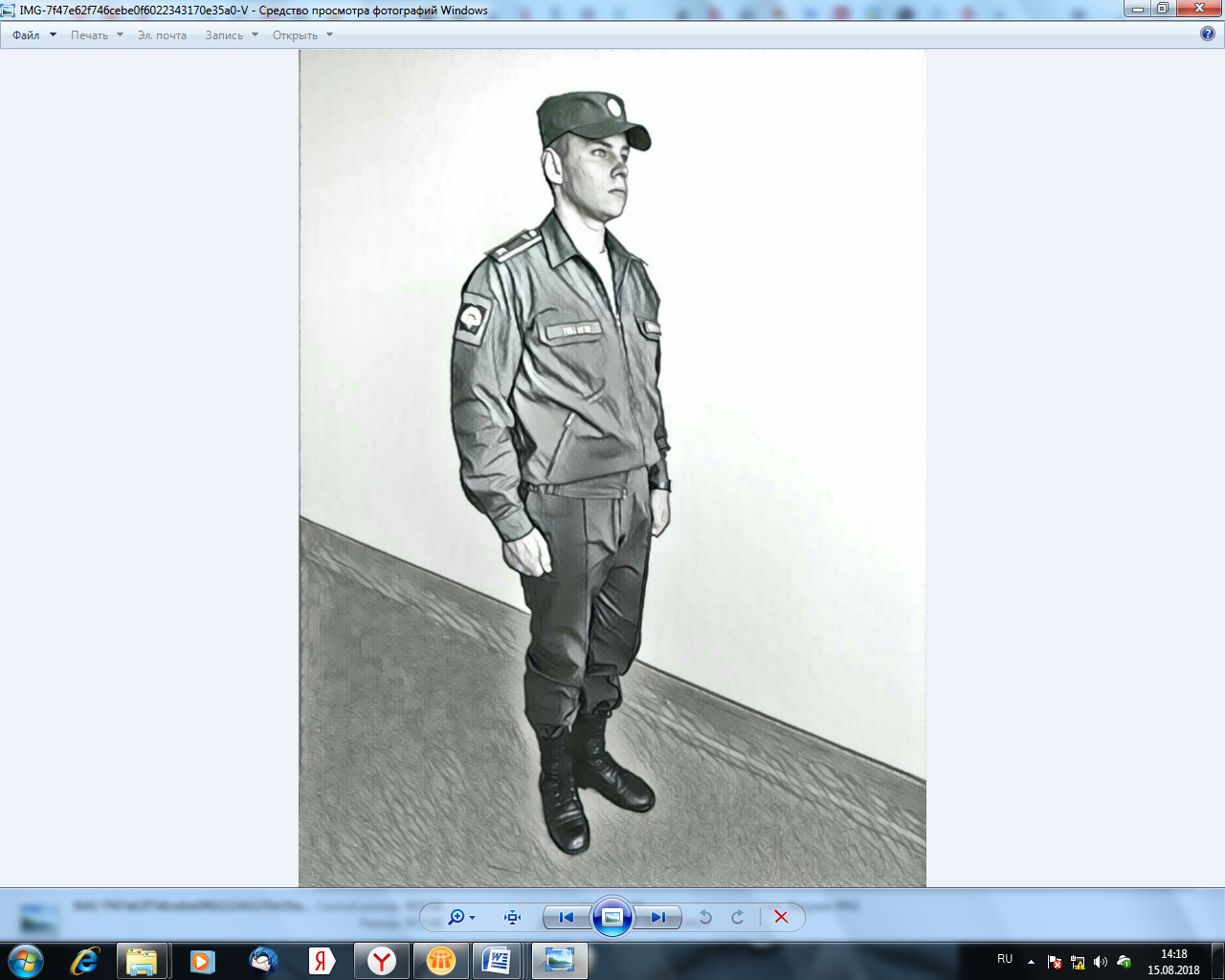 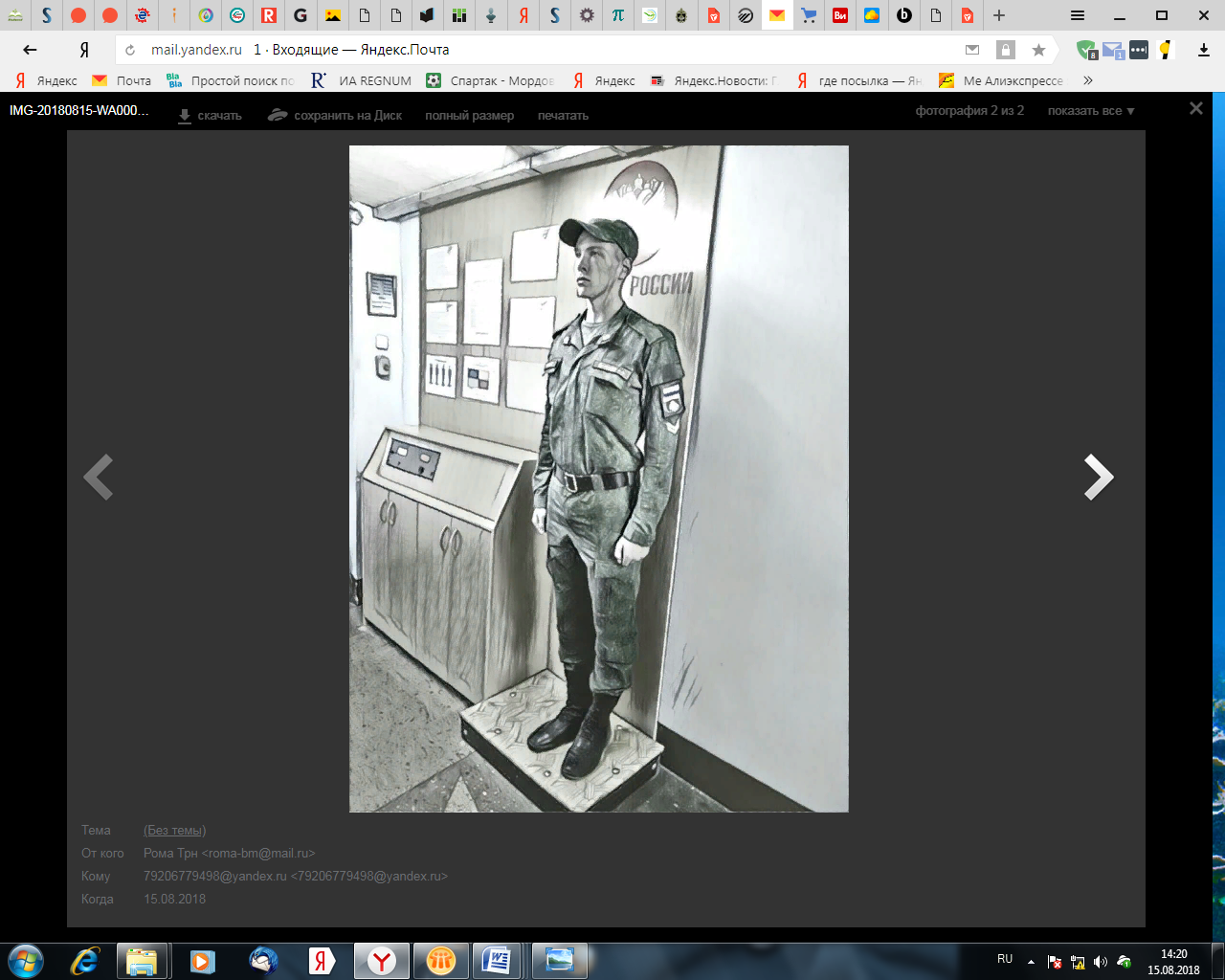 Л е т н я яФуражка хлопчатобумажная камуфлированного цвета («Офисная»).Куртка хлопчатобумажная камуфлированного цвета («Офисная»).Брюки хлопчатобумажные камуфлированного цвета («Офисные»).Майка (футболка) камуфлированного (защитного) цвета.Ремень поясной коричневого цвета (для строя).Ботинки с высокими берцами черного цвета.  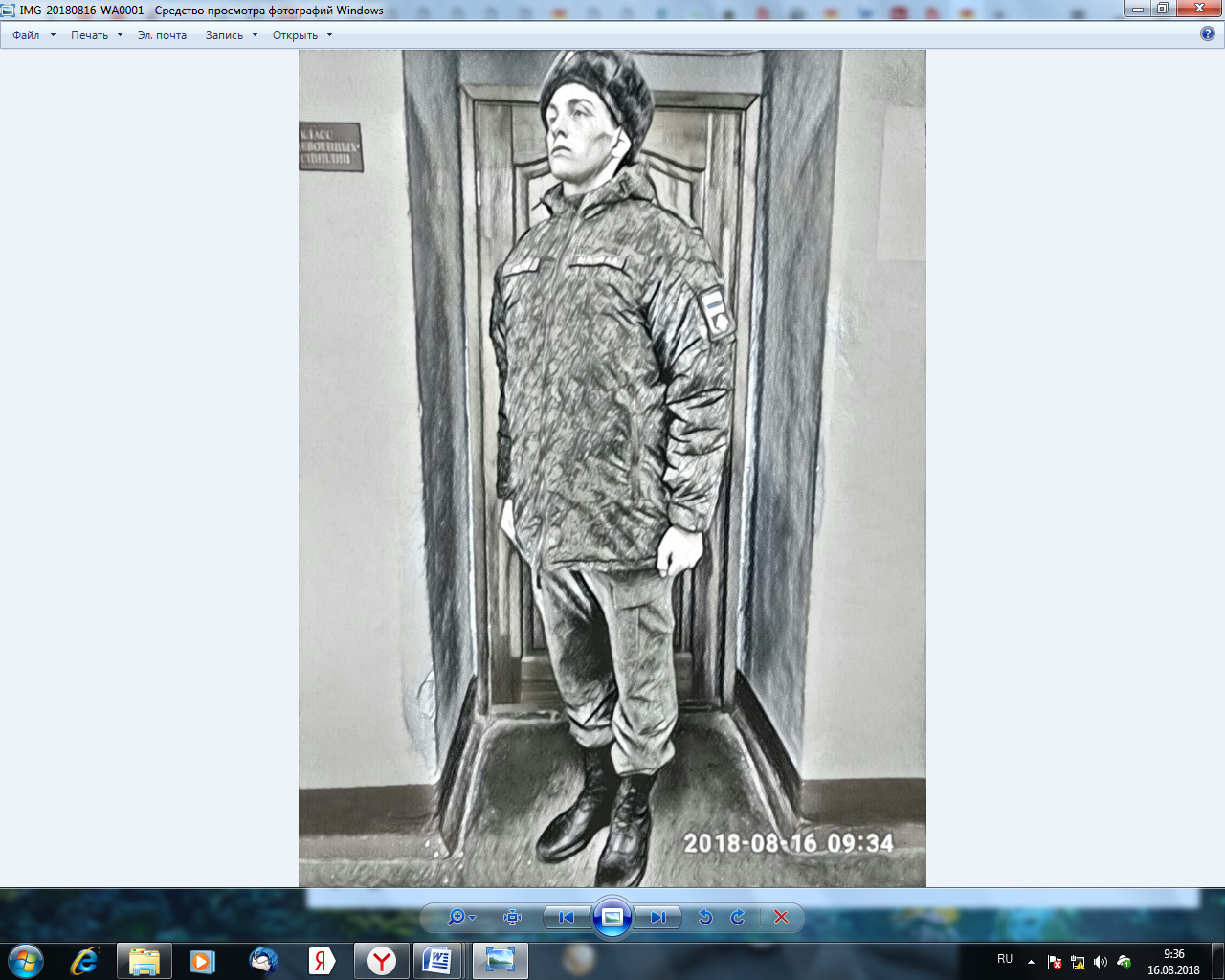 З и м н я яШапка – ушанка меховая серого цвета.Куртка зимняя камуфлированного цвета.Куртка хлопчатобумажная камуфлированного цвета.Брюки хлопчатобумажные камуфлированного цвета.Майка (футболка) камуфлированного (защитного) цвета.Ботинки с высокими берцами черного цвета.Кашне защитного цвета.Перчатки шерстяные черного цвета.Ремень поясной коричневого цвета (для строя).5.3.1. Шапку-ушанку меховую, фуражку хлопчатобумажную камуфлированного цвета носят прямо, без наклона.5.3.2. Козырек фуражки хлопчатобумажной должен находиться на уровне бровей, а нижний край шапки-ушанки меховой – на расстоянии 2-4 см над бровями.5.3.3. Ношение шапки-ушанки меховой с опущенными наушниками разрешается при температуре воздуха -10C и ниже, а с наушниками, связанными сзади, при обслуживании вооружения и военной техники, на хозяйственных работах и по указанию руководителя занятия (командира подразделения). При поднятых наушниках концы тесьмы завязывают и заправляют под наушники, при опущенных наушниках – завязывают под подбородком.5.3.4. При головных уборах должны быть две иголки с нитками белого и защитного (черного) цвета, которые находятся: в шапке-ушанке меховой – под козырьком; в фуражке хлопчатобумажной камуфлированного цвета – под клапаном для прикрытия крепления кокарды.5.3.5. Куртку хлопчатобумажную камуфлированного цвета носят поверх брюк, с подшитым белым подворотничком, верхний край которого выступает на 1–2 мм над воротником. Куртка носится с застегнутой или расстегнутой верхней пуговицей (с разглаженными бортами воротника в виде лацканов).5.3.6.  Брюки хлопчатобумажные камуфлированного цвета заправляются в ботинки с высокими берцами.5.3.7.  Ношение офисной формы одежды, для студентов 3-4 курсов, устанавливается приказом начальника УВЦ, при наличии протокола общего собрания студентов 3- 4 курсов (с единогласным принятием решения о покупке офисного комплекта формы одежды). Офисная форма одежды устанавливается  при проведении аудиторных занятий (кроме практических занятий, связанных с отработкой нормативов по дисциплинам или разделам дисциплин: «Радиационная, химическая, биологическая защита», «Огневая подготовка из стрелкового оружия», занятий связанных с работой на ВВТ, а также учебного сбора и стажировки). При этом брюки носятся поверх ботинок.5.3.8. Куртку зимнюю камуфлированного цвета носят с кашне или без него. Разрешается ношение куртки зимней с расстегнутой верхней пуговицей, без утеплителя, при ненастной погоде – с капюшоном.Разрешается ношение курток зимних с летней формой одежды.5.3.9. Нарукавный знак с символикой учебного военного центра ИГЭУ нашивается на куртку зимнюю камуфлированного цвета, куртку хлопчатобумажную камуфлированного цвета посередине кармана левого рукава.5.3.10. Нарукавный знак различия для студентов с государственным флагом нашивается на куртку зимнюю камуфлированного цвета, куртку хлопчатобумажную камуфлированного цвета посередине кармана правого рукава.5.3.11. Нашивка надпись с фамилией и инициалами нашивается на правую полочку над верхним карманом куртки зимней камуфлированного цвета, куртки хлопчатобумажной камуфлированного цвет.5.3.12. Нашивка надпись с символикой учебного военного центра ИГЭУ нашивается на левую полочку над верхним карманом куртки зимней камуфлированного цвета, куртки хлопчатобумажной камуфлированного цвета.5.3.13. Нашивки, золотистого цвета петличные знаки войск связи, располагаются в углах воротника куртки хлопчатобумажной.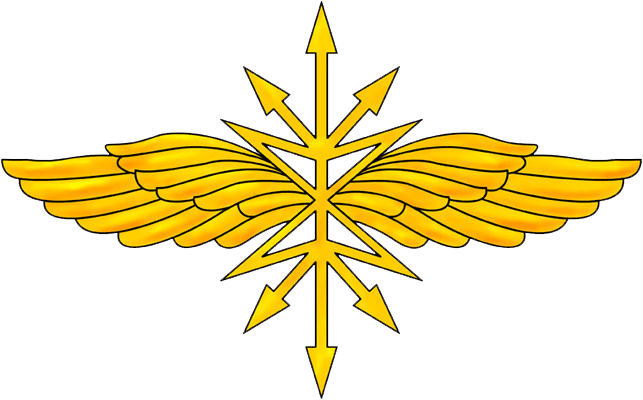 5.3.14. Нарукавные знаки различия по курсам обучения студентов в форме угольников золотистого цвета шириной 10 мм размещаются на внешней стороне левого рукава куртки хлопчатобумажной и куртки зимней камуфлированного цвета углом вниз на расстоянии 10 мм ниже края кармана.Количество угольников должно соответствовать курсу обучения.5.3.15.  Кашне защитного цвета носят аккуратно заправленным под воротник куртки зимней камуфлированного цвета. Верхний край кашне должен равномерно выступить над воротником на 1–2 см.5.3.16.  Перчатки шерстяные черного цвета носят с зимней формой одежды.5.3.17.  Обувь и носки должны быть черного цвета5.3.18.  Ремень поясной коричневого цвета носится поверх куртки зимней, куртки хлопчатобумажной камуфлированного цвета.5.3.19.  Знаки различия должны быть правильно и аккуратно пришиты (прикреплены). ЛИСТ РЕГИСТРАЦИИ ИЗМЕНЕНИЙ ЛИСТ ОЗНАКОМЛЕНИЯЛИСТ РЕГИСТРАЦИИ РАССЫЛКИ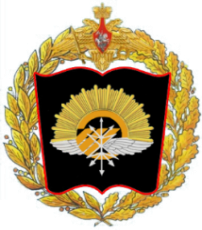 Учебный военный центр при федеральном государственном бюджетном образовательном учреждении высшего образования «Ивановский государственный энергетический университет имени В.И. Ленина»(УВЦ ИГЭУ)УТВЕРЖДАЮРектор                                   С.В.Тарарыкин“ ___” __________ 2018 г.СтатусДолжностьИ.О. ФамилияПодписьДатаСогласовано:Проректор по УРА.В. ГусенковСогласовано:Проректор по ВРТ.Б. КотловаНачальник юридического отделаМ.В. ПанюшинаРазработано:Начальник УВЦВ.Г. БелоноговПравила внутреннего порядка в УВЦ ИГЭУСтр.Правила внутреннего порядка в УВЦ ИГЭУ2 из 22№п/пНаименование мероприятийВремя1Развод на занятия, тренажи.7.50–8.20Занятия по военной подготовке:Занятия по военной подготовке:Занятия по военной подготовке:21-я пара занятий8.30–10.002-я пара занятий10.15–11.45Перерыв на обед11.45–12.3033-я пара занятий12.30–14.0044-я пара занятий14.15–15.454Самостоятельная работа или внеаудиторные мероприятия15.50-17.505Самостоятельная работа по расписанию вне дня военной подготовки9.00–17.50Правила внутреннего порядка в УВЦ ИГЭУСтр.Правила внутреннего порядка в УВЦ ИГЭУ3 из 22Правила внутреннего порядка в УВЦ ИГЭУСтр.Правила внутреннего порядка в УВЦ ИГЭУ4 из 22Правила внутреннего порядка в УВЦ ИГЭУСтр.Правила внутреннего порядка в УВЦ ИГЭУ5 из 22Правила внутреннего порядка в УВЦ ИГЭУСтр.Правила внутреннего порядка в УВЦ ИГЭУ6 из 22Правила внутреннего порядка в УВЦ ИГЭУСтр.Правила внутреннего порядка в УВЦ ИГЭУ7 из 22Правила внутреннего порядка в УВЦ ИГЭУСтр.Правила внутреннего порядка в УВЦ ИГЭУ8 из 22Правила внутреннего порядка в УВЦ ИГЭУСтр.Правила внутреннего порядка в УВЦ ИГЭУ9 из 22Правила внутреннего порядка в УВЦ ИГЭУСтр.Правила внутреннего порядка в УВЦ ИГЭУ10 из 22Правила внутреннего порядка в УВЦ ИГЭУСтр.Правила внутреннего порядка в УВЦ ИГЭУ11 из 22Правила внутреннего порядка в УВЦ ИГЭУСтр.Правила внутреннего порядка в УВЦ ИГЭУ12 из 22Правила внутреннего порядка в УВЦ ИГЭУСтр.Правила внутреннего порядка в УВЦ ИГЭУ13 из 22Правила внутреннего порядка в УВЦ ИГЭУСтр.Правила внутреннего порядка в УВЦ ИГЭУ14 из 22Правила внутреннего порядка в УВЦ ИГЭУСтр.Правила внутреннего порядка в УВЦ ИГЭУ15 из 22№п/пНаименование предметовКоличествопредметовФорменная одеждаФорменная одеждаФорменная одежда1Шапка – ушанка меховая серого цвета1 шт.2Кашне защитного цвета1 шт.3Перчатки шерстяные черного цвета1 пара4Офисная форма (для 3-4 курсов)*1 компл.Полевая одежда4Фуражка хлопчатобумажная камуфлированного цвета1 шт.5Куртка зимняя камуфлированного цвета1 шт.6Костюм хлопчатобумажный камуфлированного цвета (куртка и брюки прямого покроя)1 компл.Белье7Майка (футболка) камуфлированного цвета1 шт.Обувь8Ботинки хромовые с высокими берцами1 параСнаряжение9Ремень поясной кожаный коричневого цвета1 шт.Знаки различия10Нарукавный знак с символикой Учебного военного центра ИГЭУ»2 шт.11Нашивка-надпись «Учебный военный центр2 шт.11Нашивка-надпись «Учебный военный центр2 шт.12Петличные знаки войск связи (нашивки,  золотистого цвета)2 шт.13Нарукавные знаки различия по курсам обученияВ зависимости от курсаобучения Правила внутреннего порядка в УВЦ ИГЭУСтр.Правила внутреннего порядка в УВЦ ИГЭУ16 из 22Правила внутреннего порядка в УВЦ ИГЭУСтр.Правила внутреннего порядка в УВЦ ИГЭУ17 из 22Правила внутреннего порядка в УВЦ ИГЭУСтр.Правила внутреннего порядка в УВЦ ИГЭУ18 из 22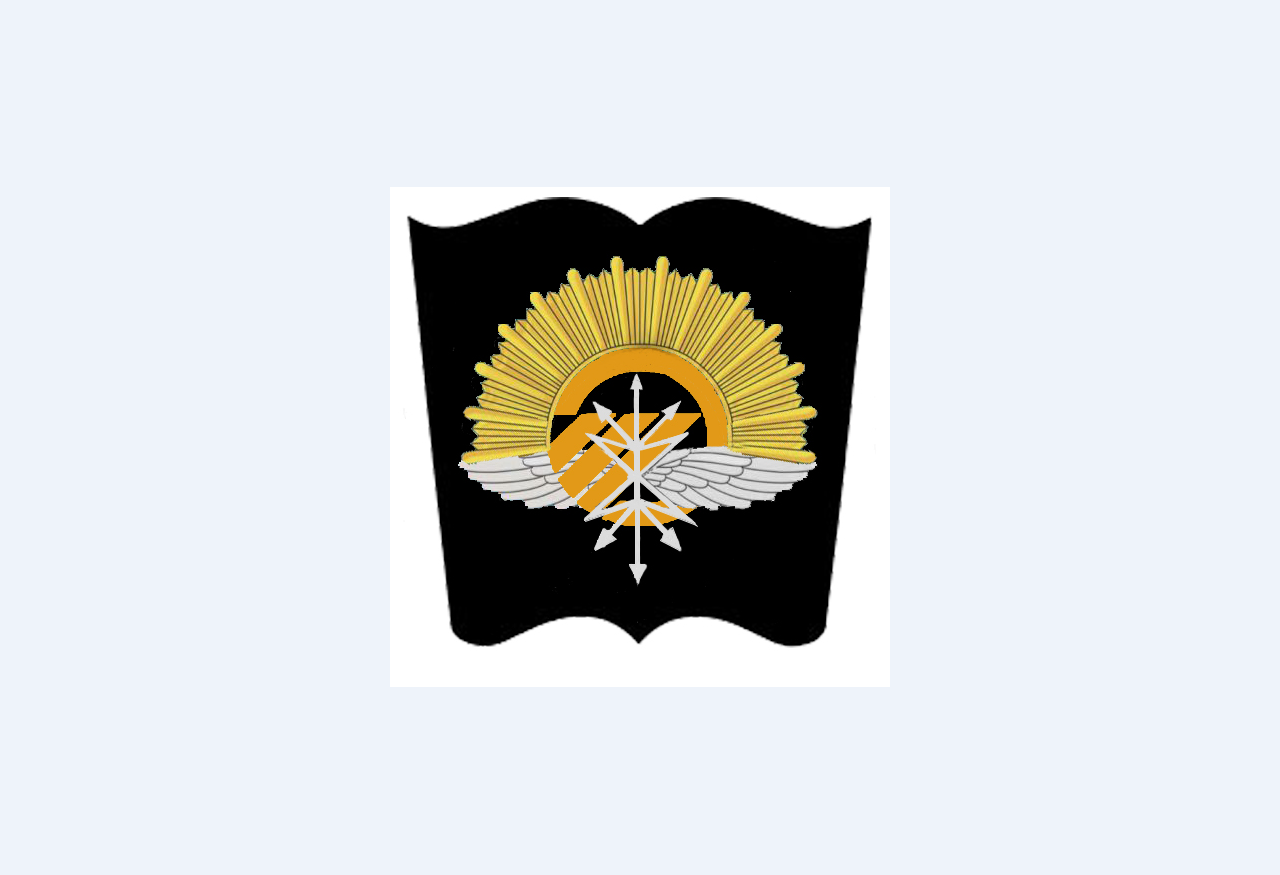 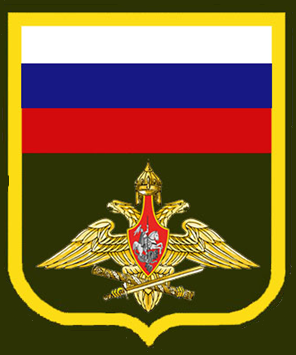 Правила внутреннего порядка в УВЦ ИГЭУСтр.Правила внутреннего порядка в УВЦ ИГЭУ19 из 22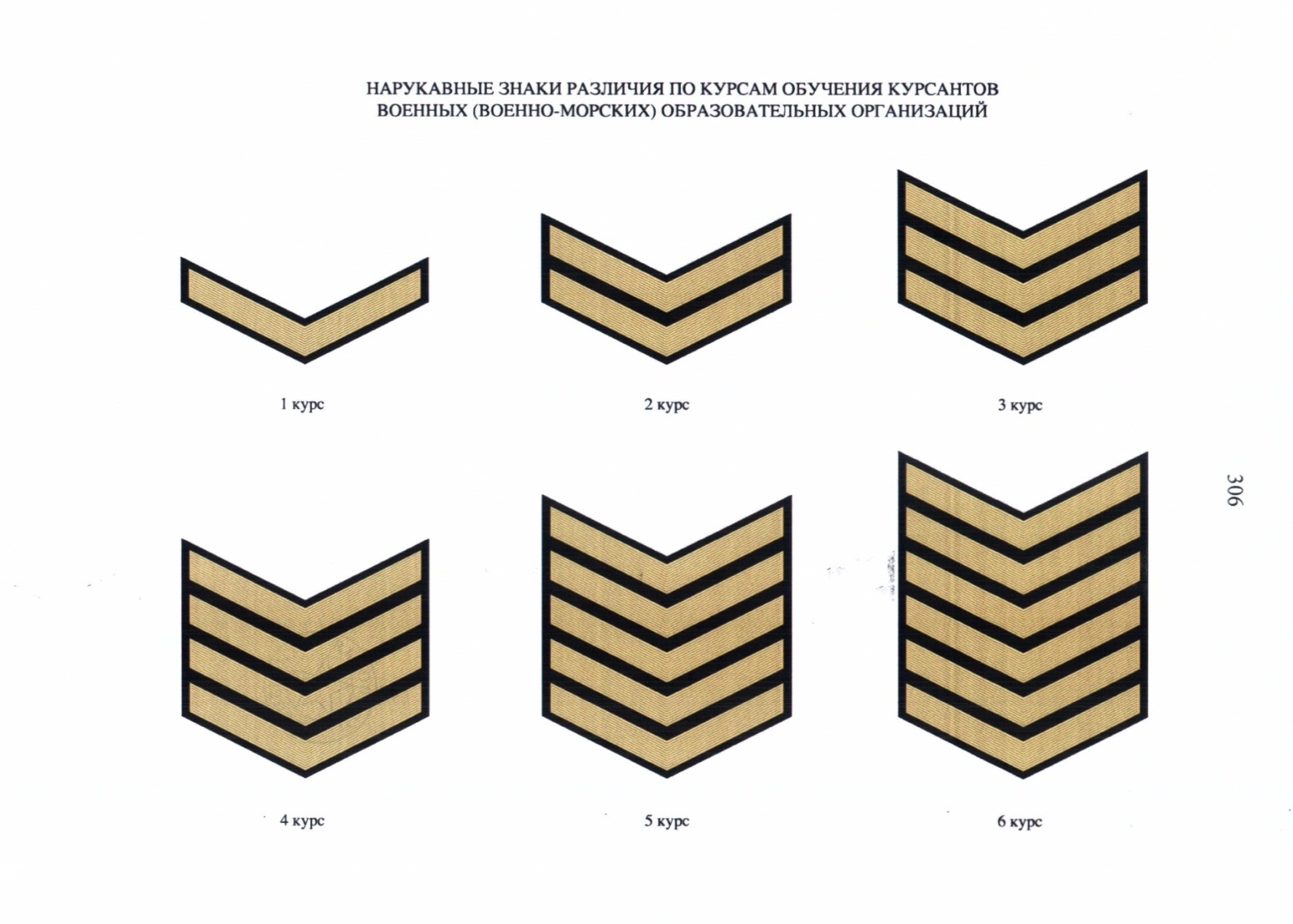 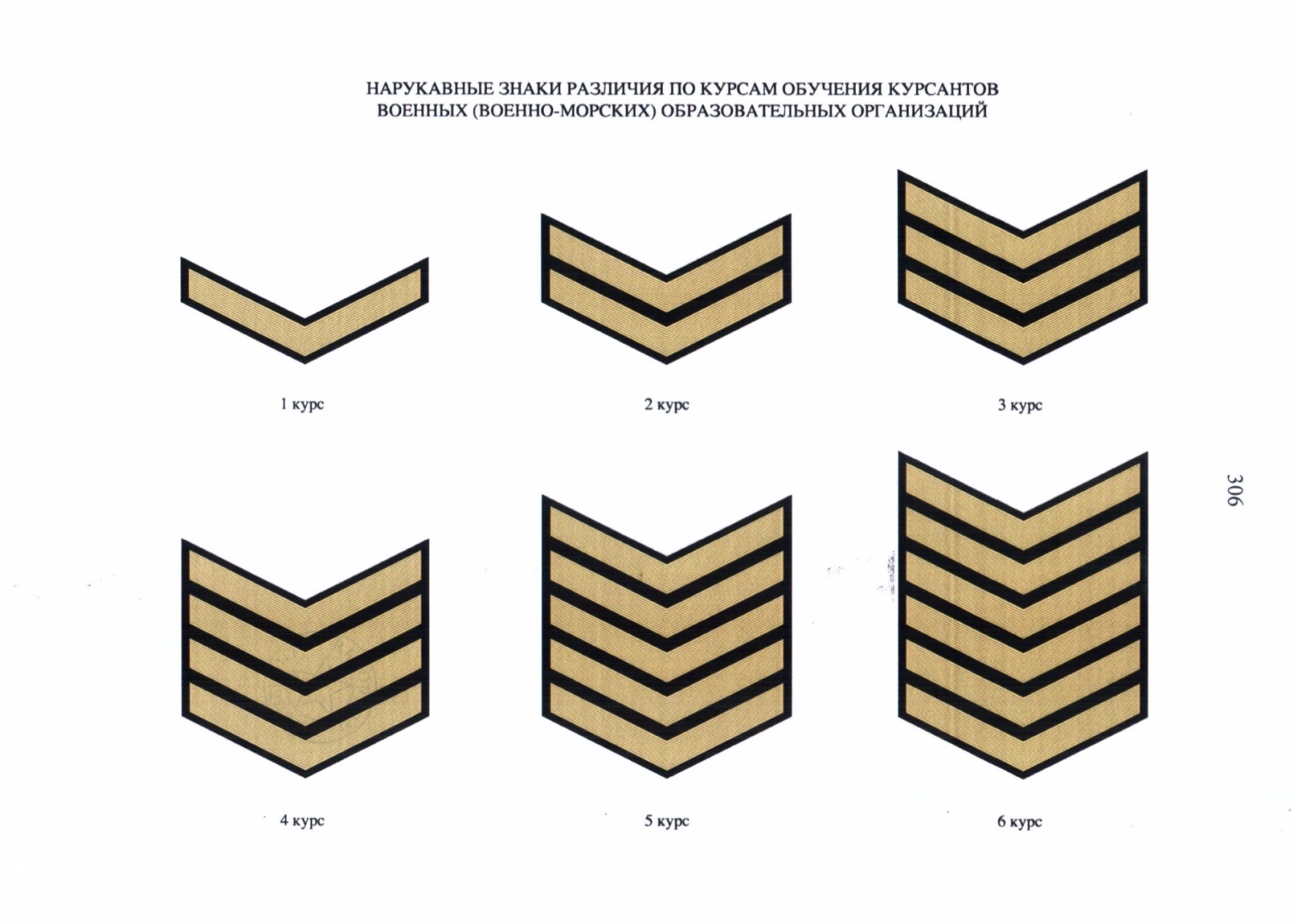 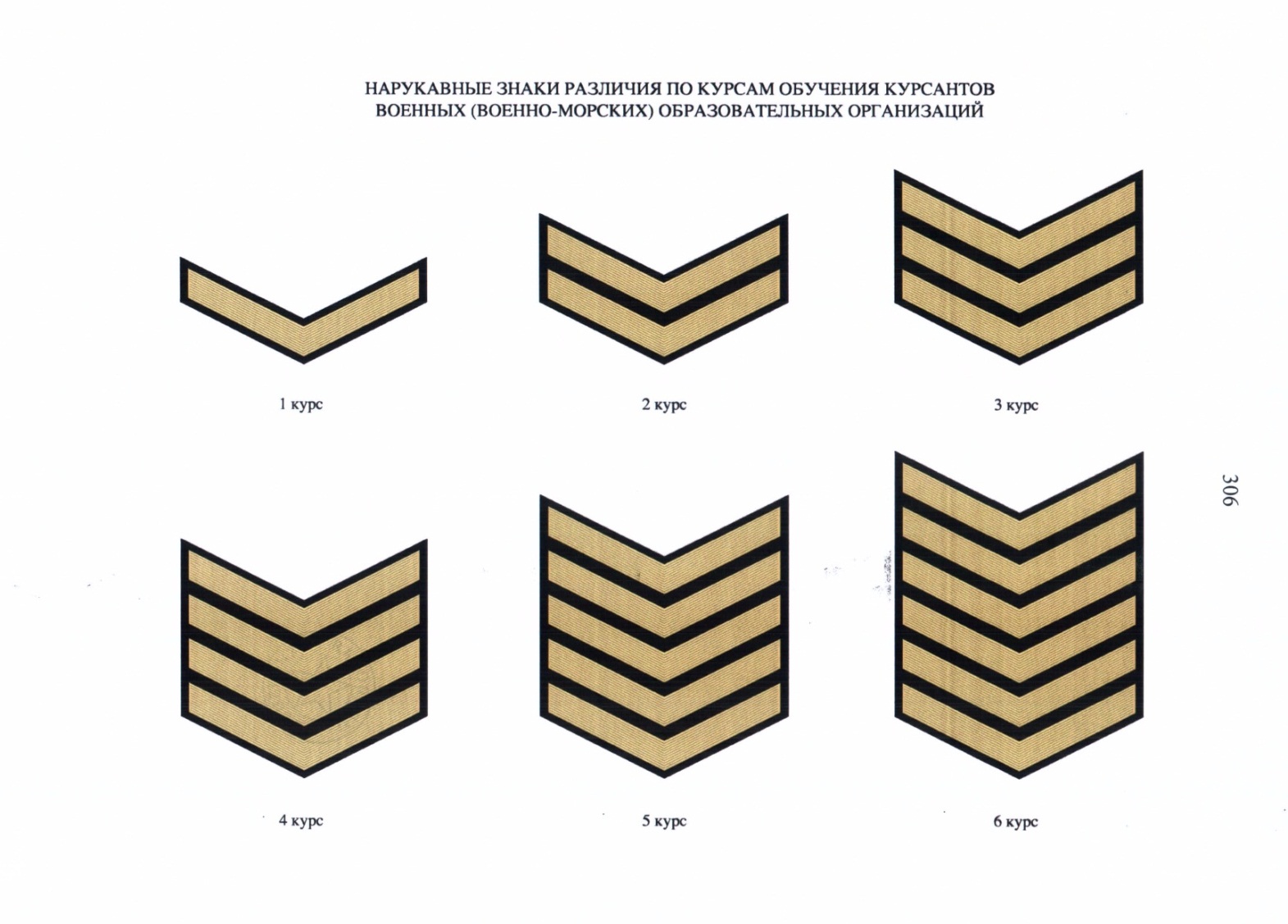 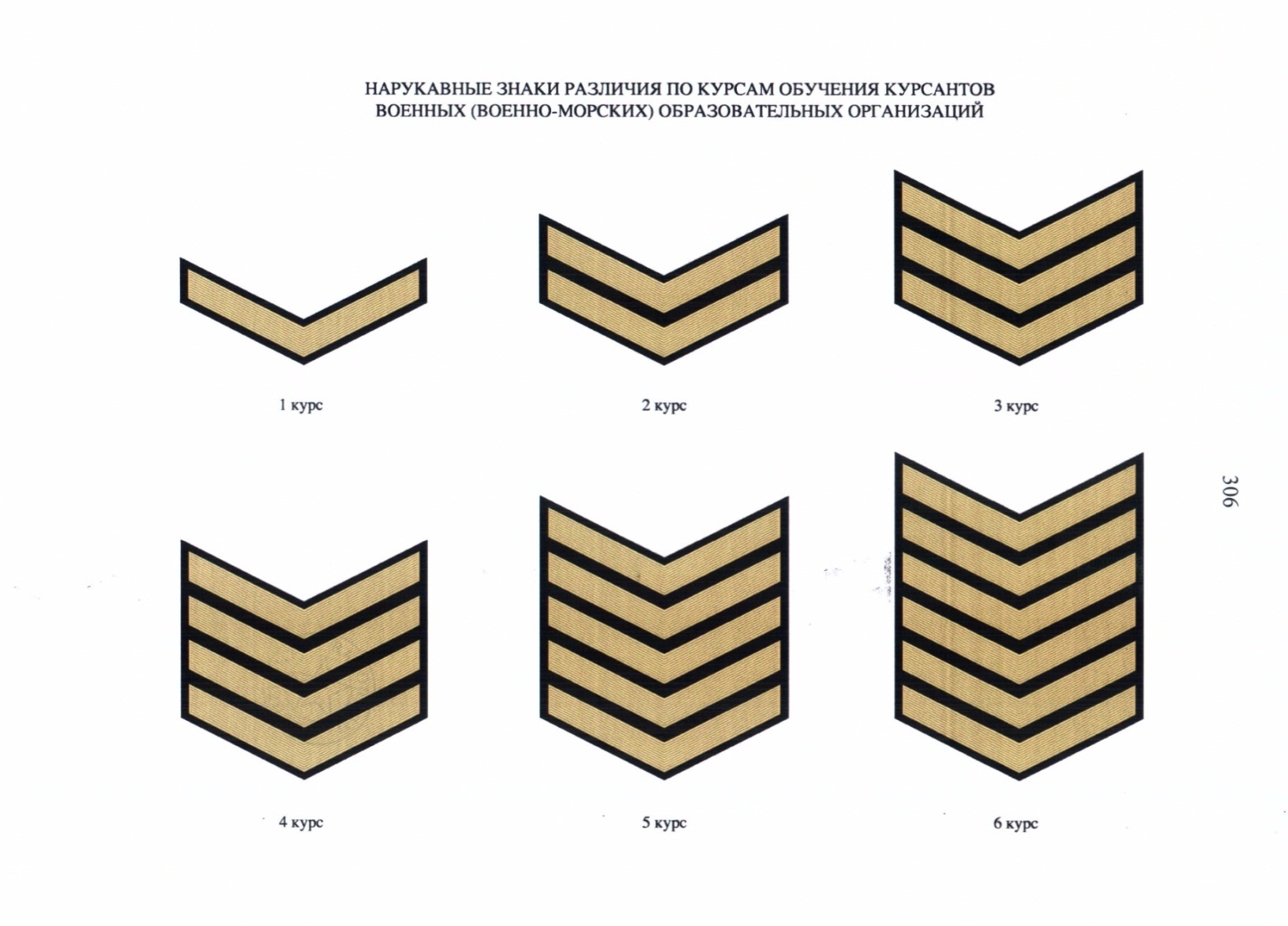 Правила внутреннего порядка в УВЦ ИГЭУСтр.Правила внутреннего порядка в УВЦ ИГЭУ20 из22№п/п№ стр.Основание для внесения изменений (номер и дата приказа)Фамилия И.О.исполнителяПодписьДатаДата введения измененияПравила внутреннего порядка в УВЦ ИГЭУСтр.Правила внутреннего порядка в УВЦ ИГЭУ21 из 22ДолжностьФамилия И.О.Дата ознакомленияПодписьПравила внутреннего порядка в УВЦ ИГЭУСтр.Правила внутреннего порядка в УВЦ ИГЭУ22 из 22ДатаПодразделениеДолжностьФамилия И.О.